Organization:  The HookYou can always start writing and do the hook later. 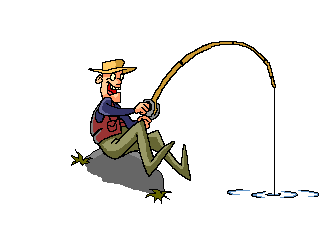 YOU COULD START WITH…A Short Sentence (5 or less words)Her hair shone gold.	An Interesting Question or RiddleWho has big eyes, big teeth, and is dressed in Grandma’s clothes?  Yes, that’s right; it’s the Big Bad Wolf!A Bold Statement/ChallengeGrimm’s fairy tales are superior to all others.An Announcement/ Capture EmotionReaders might be surprised to learn that a little girl couldn’t recognize her own grandmother.Lots of fabulous AdjectivesTall, dark, and with an air of confidence, the woodsman entered the house.A Single wordFear.  This emotion was coursing through Red’s veins, pumping from her heart into every limb as she saw the wolf’s sharp teeth. An Interesting FactWolves are some of the most misunderstood and misrepresented predators of all time.Exploding your own moment (or imagining a moment in time)My eyes, peeled open like ripe bananas, searched for Grandma’s porch-light, my beacon in the dark. Breathing in short, wispy clouds, I felt my fingers going numb.  I had stayed too long in the woods, and now as night descended, I knew I was truly lost.A (famous) Quotation“Grandma, what big eyes you have.”  Stating a BeliefFairy tales are more than just stories.  Each has a moral or lesson to be learned.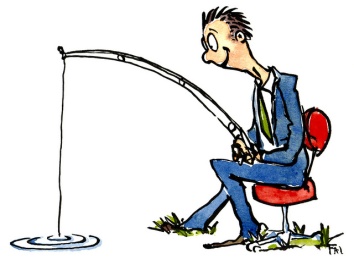 